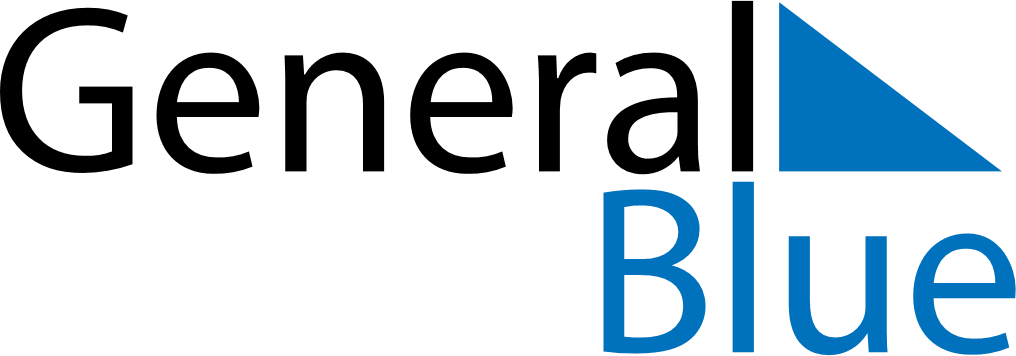 August 2019August 2019August 2019August 2019SingaporeSingaporeSingaporeSundayMondayTuesdayWednesdayThursdayFridayFridaySaturday1223456789910National DayNational Day1112131415161617Hari Raya Haji18192021222323242526272829303031